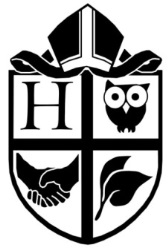 School Council AgendaMeeting Date 11th February 2019Minutes of last meeting PresentedSchool AmbassadorsNo children wanted to present their portfolios for School Council to deliberate and decide on. CHAT Teddy Bear SleepoverHow did it go? £143.20 raised.Supporting Charity letter from Sophia in Y2Introduce Sophia and share letter. When do we want to do this? Summer term? (Already have charities for Spring, CHAT and DEBRA the Skin Charity)AOBDate of next meetingMonday 25th February 2019.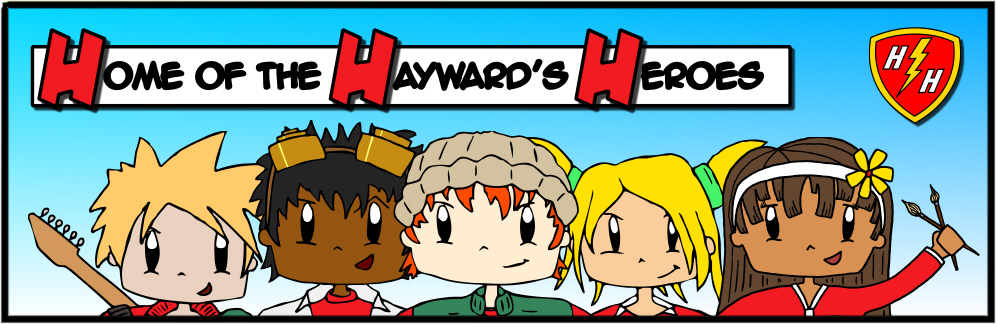 School Council MinutesMeeting Date 11th February 2019Attendance: All Class RepresentativesMinutes of last meeting Approved.School AmbassadorsNo children wanted to present their portfolios for School Council to deliberate and decide on. CHAT Teddy Bear SleepoverHow did it go? £143.20 raised and picture and report was in the Crediton Courier.Supporting Charity letter from Sophia in Y2Sophia did a brilliant job of presenting her idea. The School Council unanimously agreed to do it. There will be a ‘wear what you like day’ and tombola. A message will go on the newsletter about this and the Secretary and Chair will write a letter about it.AOBThere was a concern raised about balls being lost on the playground and if 1 class losses the other classes, is it fair that they no longer have a ball. It was agreed that classes within year groups should share. School Councillors will pass this message onto their classes.Another issue arose around putting equipment away as some was being found and played with before school starts. This should not happen and School Councillors will pass this message onto their classes.Date of next meetingMonday 25th February 2019